Publicado en Madrid el 02/06/2020 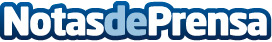 Carlos Torres Vila, presidente de BBVA, clausurará esta primera edición de Virtual South SummitSouth Summit e IE University celebrarán el próximo miércoles (15h) el último de sus Virtual South Summit centrado en Fintech, un encuentro que reunirán a corporaciones líderes como BBVA, Banco Sabadell, Google, Mutua Madrileña, Accenture, Telefónica, Bankia, Mastercard o VISA; así como inversores procedentes de fondos de referencia mundial como DN Capital, Northzone, id8 Space, Accel Partners, Mosaic Ventures, Golden Gate Venture o SoftbankDatos de contacto:Ana669151268Nota de prensa publicada en: https://www.notasdeprensa.es/carlos-torres-vila-presidente-de-bbva-clausurara-esta-primera-edicion-de-virtual-south-summit Categorias: Finanzas Sociedad Emprendedores E-Commerce Universidades http://www.notasdeprensa.es